บันทึกข้อความ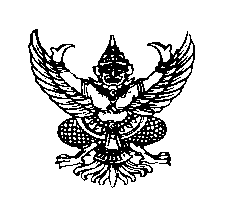 ส่วนราชการ     วิทยาลัยเทคนิคนครศรีธรรมราช                                                                           .ที่.......................................................................................วันที่...............เดือน...............................พ.ศ. ...................เรื่อง  ขอส่งปฏิทินการนิเทศการฝึกงาน ฝึกอาชีพ ประจำภาคเรียนที่ ......................... ปีการศึกษา.........................เรียน  ผู้อำนวยการวิทยาลัยเทคนิคนครศรีธรรมราช            ข้าพเจ้า นาย/นาง/นางสาว ....................................................ตำแหน่ง....................................................แผนกวิชา ................................  ได้รับมอบหมายจากวิทยาลัยฯ ให้รับผิดชอบรายวิชาในสถานประกอบการ  ดังนี้1. รหัสวิชา....................................................ชื่อวิชา.................................................................(ท-ป-น)......-......-......2. รหัสวิชา....................................................ชื่อวิชา.................................................................(ท-ป-น)......-......-......3. รหัสวิชา....................................................ชื่อวิชา.................................................................(ท-ป-น)......-......-......	              ในการนี้  เพื่อเป็นการติดตามการเรียนการสอนและการวัดผลประเมินผลรายวิชาในสถานประกอบการ ข้าพเจ้าจึงขออนุญาตส่งปฏิทินการนิเทศและติดตามผล ตามเอกสารนี้แนบมาด้วยแล้วจึงเรียนมาเพื่อโปรดทราบควรมอบงานอาชีวศึกษาระบบทวิภาคี                                                  ลงชื่อ.......................................................ครูนิเทศก์                                                                      (.....................................................)ระดับชั้น ..................... ปีที่ ...........  สาขาวิชา ........................................ สาขางาน ..........................................ชื่อครูผู้สอน/ ครูนิเทศก์ .........................................................................................................................................แผนกวิชา ............................................................................................................................................................ความเห็นหัวหน้าแผนกวิชาหัวหน้างานอาชีวศึกษาระบบทวิภาคี เพื่อโปรดทราบ อื่น ๆ ...........................................................ลงชื่อ.......................................................       (.....................................................) เพื่อโปรดทราบ อื่น ๆ ...........................................................      ลงชื่อ .............................................                (นางศศิพิมพ์  กองสุข)ความเห็นรองผู้อำนวยการฝ่ายวิชาการความเห็นผู้อำนวยการ เพื่อโปรดทราบ ควรมอบงานอาชีวศึกษาระบบทวิภาคี อื่น ๆ ...........................................................    ว่าที่ ร.ต. ................................................               (สุนทร เตียวัฒนาตระกูล)-------/-----------------------/-------------- ทราบ มอบงานอาชีวศึกษาระบบทวิภาคี........................................                   (นายประชา  ฤทธิผล)-------/-----------------------/--------------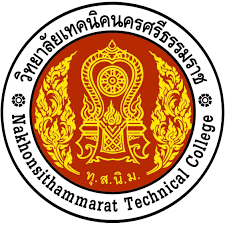 วิทยาลัยเทคนิคนครศรีธรรมราชปฏิทินการนิเทศ  ฝึกงาน/ ฝึกอาชีพของครูนิเทศก์ประจำภาคเรียนที่ ................... ปีการศึกษา...............................จำนวนครั้งที่ออกนิเทศจำนวนครั้งที่ออกนิเทศจำนวนครั้งที่ออกนิเทศชื่อสถานประกอบการชื่อสถานประกอบการจำนวนนักเรียนที่ฝึกการเดินทางการเดินทางการเดินทาง(ระบุวัน เดือน ปี)(ระบุวัน เดือน ปี)(ระบุวัน เดือน ปี)ชื่อสถานประกอบการชื่อสถานประกอบการจำนวนนักเรียนที่ฝึกการเดินทางการเดินทางการเดินทางครั้งที่ 1ครั้งที่ 2ครั้งที่ 3ชื่อสถานประกอบการชื่อสถานประกอบการจำนวนนักเรียนที่ฝึกรถวิทยาลัยรถส่วนตัวรถส่วนตัวลงชื่อ................................................. ครูนิเทศก์     (..................................................)ลงชื่อ................................................. ครูนิเทศก์     (..................................................)ลงชื่อ................................................. ครูนิเทศก์     (..................................................)ลงชื่อ................................................. ครูนิเทศก์     (..................................................)ลงชื่อ ............................................ หัวหน้าแผนกวิชา     (.............................................)ลงชื่อ ............................................ หัวหน้าแผนกวิชา     (.............................................)ลงชื่อ ............................................ หัวหน้าแผนกวิชา     (.............................................)ลงชื่อ ............................................ หัวหน้าแผนกวิชา     (.............................................)ลงชื่อ.................................................           (นางศศิพิมพ์ กองสุข)หัวหน้างานอาชีวศึกษาระบบทวิภาคีลงชื่อ.................................................           (นางศศิพิมพ์ กองสุข)หัวหน้างานอาชีวศึกษาระบบทวิภาคีลงชื่อ.................................................           (นางศศิพิมพ์ กองสุข)หัวหน้างานอาชีวศึกษาระบบทวิภาคีลงชื่อ.................................................           (นางศศิพิมพ์ กองสุข)หัวหน้างานอาชีวศึกษาระบบทวิภาคีว่าที่ ร.ต. ............................................             ( สุนทร เตียวัฒนาตระกูล )            รองผู้อำนวยการฝ่ายวิชาการ ว่าที่ ร.ต. ............................................             ( สุนทร เตียวัฒนาตระกูล )            รองผู้อำนวยการฝ่ายวิชาการ ว่าที่ ร.ต. ............................................             ( สุนทร เตียวัฒนาตระกูล )            รองผู้อำนวยการฝ่ายวิชาการ ว่าที่ ร.ต. ............................................             ( สุนทร เตียวัฒนาตระกูล )            รองผู้อำนวยการฝ่ายวิชาการ 